KIRKINTILLOCH TOWN HALL	Booking Application Form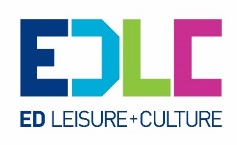 SECTION 1: CUSTOMER INFORMATION SECTION 1: CUSTOMER INFORMATION SECTION 1: CUSTOMER INFORMATION SECTION 1: CUSTOMER INFORMATION Name Name of Organisation / EventAddress & postcodeTelephone numberE-mail addressCateringYES           ALL CATERING IS PROVIDED BY CATERERS ELIOR                  The data you provide will be used for the booking of your event and for statistical purposes. We will not pass any data you provide to a third party other than for administration of your request. If you have stated, you require catering for your event we will share your details with our catering partner Elior so they may contact you directly to make arrangements. Please review our privacy statement here www.edlc.co.uk/privacy-statement YES           ALL CATERING IS PROVIDED BY CATERERS ELIOR                  The data you provide will be used for the booking of your event and for statistical purposes. We will not pass any data you provide to a third party other than for administration of your request. If you have stated, you require catering for your event we will share your details with our catering partner Elior so they may contact you directly to make arrangements. Please review our privacy statement here www.edlc.co.uk/privacy-statement YES           ALL CATERING IS PROVIDED BY CATERERS ELIOR                  The data you provide will be used for the booking of your event and for statistical purposes. We will not pass any data you provide to a third party other than for administration of your request. If you have stated, you require catering for your event we will share your details with our catering partner Elior so they may contact you directly to make arrangements. Please review our privacy statement here www.edlc.co.uk/privacy-statement SECTION 2:  ACTIVITY REQUIREMENTS                                                                                                     SECTION 2:  ACTIVITY REQUIREMENTS                                                                                                     SECTION 2:  ACTIVITY REQUIREMENTS                                                                                                     SECTION 2:  ACTIVITY REQUIREMENTS                                                                                                     Event (Brief description of activity)Date/s Required Date/s Required Date/s Required  Number of attendees                                                    Starting time (including preparation time)Starting time (including preparation time)Starting time (including preparation time)Finishing time (including any clearing up)SECTION 4: ACCOMMODATION / CAPACITY/ SCALE OF CHARGESSECTION 4: ACCOMMODATION / CAPACITY/ SCALE OF CHARGESSECTION 4: ACCOMMODATION / CAPACITY/ SCALE OF CHARGESSECTION 4: ACCOMMODATION / CAPACITY/ SCALE OF CHARGESAccommodation ONLY 
Hourly Rates  StandardConcessionSize & seating capacity Please tick requirements for set-up & any additions MAIN HALL17 x 16.5m        Theatre (220)                                   Cabaret (130)         Banquet (160)                                   Conference (250)    stage, lighting, sound, projector, screen, lectern      Projector/screen & lectern      Changing room & showers                                                        LESSER HALL 8.8x 18m      Capacity: up to 160 (seated)     Projector/screen & lectern    Changing room & showers                                                                           Please see letting Terms & Conditions & booking chargesPlease see letting Terms & Conditions & booking chargesPlease see letting Terms & Conditions & booking chargesPlease see letting Terms & Conditions & booking chargesSECTION 5:  SIGNATURE                                                                                                                     SECTION 5:  SIGNATURE                                                                                                                     SECTION 5:  SIGNATURE                                                                                                                     SECTION 5:  SIGNATURE                                                                                                                     I/we hereby apply for a let of the accommodation above noted and agree to the scale of charges.  I/we have read and will comply with the terms & conditions. Signed    __________________________ Date   ____________Please return this form to:  EDLC TRUST Bookings, Kirkintilloch Town Hall, Union Street, Kirkintilloch, G66 1DHEmail: edlct.bookings@eastdunbarton.gov.ukAny information you provide on this form will be processed by East Dunbartonshire Leisure & Culture Trust in accordance with the Data Protection Act 1998.  The data you provide will be used for administering your application.I/we hereby apply for a let of the accommodation above noted and agree to the scale of charges.  I/we have read and will comply with the terms & conditions. Signed    __________________________ Date   ____________Please return this form to:  EDLC TRUST Bookings, Kirkintilloch Town Hall, Union Street, Kirkintilloch, G66 1DHEmail: edlct.bookings@eastdunbarton.gov.ukAny information you provide on this form will be processed by East Dunbartonshire Leisure & Culture Trust in accordance with the Data Protection Act 1998.  The data you provide will be used for administering your application.I/we hereby apply for a let of the accommodation above noted and agree to the scale of charges.  I/we have read and will comply with the terms & conditions. Signed    __________________________ Date   ____________Please return this form to:  EDLC TRUST Bookings, Kirkintilloch Town Hall, Union Street, Kirkintilloch, G66 1DHEmail: edlct.bookings@eastdunbarton.gov.ukAny information you provide on this form will be processed by East Dunbartonshire Leisure & Culture Trust in accordance with the Data Protection Act 1998.  The data you provide will be used for administering your application.I/we hereby apply for a let of the accommodation above noted and agree to the scale of charges.  I/we have read and will comply with the terms & conditions. Signed    __________________________ Date   ____________Please return this form to:  EDLC TRUST Bookings, Kirkintilloch Town Hall, Union Street, Kirkintilloch, G66 1DHEmail: edlct.bookings@eastdunbarton.gov.ukAny information you provide on this form will be processed by East Dunbartonshire Leisure & Culture Trust in accordance with the Data Protection Act 1998.  The data you provide will be used for administering your application.